Topics to CoverHomework			         MaterialsDaily ScheduleDaily ScheduleDaily ScheduleDateDate6:00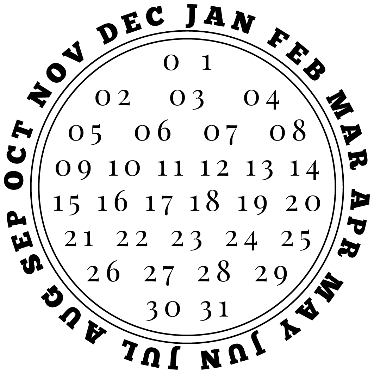 7:008:009:0010:0011:00To Do12:00To Do1:002:003:004:005:006:007:008:009:00